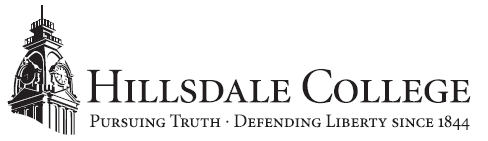 FOR IMMEDIATE RELEASE					CONTACT:	Emily Stack Davis		June 16, 2020										517-803-3745     PR@hillsdale.edu Hillsdale College Welcomes Three New Trustees to Its BoardHillsdale, Mich. — Hillsdale College announced today the election of three new trustees to its board: Kurt D. Grindstaff, R. Mark Hamlin Jr., and Alice Hanley. Three trustees have moved to emeritus status: William S. Atherton, Stephen M. Barney, and David L. Belew. “The men and women on Hillsdale’s Board of Trustees are driven by the noble mission that has animated the College for more than 175 years,” said Rich Péwé, Chief Administrative Officer at Hillsdale College. “Kurt, Mark, and Alice bring impressive experience, strong leadership, and an enthusiasm for the kind of education Hillsdale offers. I’m grateful for their willingness to serve and look forward to working with them on Hillsdale’s board.”Kurt Grindstaff of Hilton Head, South Carolina, currently serves as Chief Financial Officer of DBH Global, Inc., and as Treasurer of the Board of Directors of the South Carolina Ports Authority. He earned his bachelor’s degree in Accounting from Indiana University in 1974 and Certified Public Accountant certification in 1979. Grindstaff began his career at Allis-Chalmers Corporation, an agricultural equipment manufacturer. He was also President and COO of Seven Up/Dr. Pepper Bottling Company of St. Louis, Inc., and he served as treasurer for Nikki Haley’s two successful gubernatorial campaigns. He serves his community through the Hilton Head Volunteers in Public Schools program and Junior Achievement programs. Mark Hamlin is president and CEO of The Reserve Group, a private equity firm with 12 industrial manufacturing and biometric holdings in the U.S. and South Korea. Hamlin began his career in Chicago as a real estate lending officer at the sixth-largest commercial bank in the U.S. He later moved to Akron, Ohio, and became president of R. M. Hamlin Co., a real estate development and construction business. In 1991, he joined the Brenlin Group as executive vice president, overseeing a number of industrial manufacturing companies throughout the U.S. In 1995, he co-founded The Reserve Group. Hamlin earned a bachelor’s degree in Economics from Colgate University and an MBA from the Amos Tuck School at Dartmouth College. He and his wife Elizabeth divide their time between Akron, Ohio, and Bondurant, Wyoming.Alice Hanley currently serves as President of Hanley Petroleum as well as of HCR, a Hanley family holding company. She earned a bachelor’s degree in Mathematics and Economics from Skidmore College. Her career was spent on Wall Street, ultimately retiring as Vice President of Mergers and Acquisitions at New York Securities. She has served on numerous Boards including the Board of The John F. Kennedy Center of the Performing Arts, the Board of her alma mater, King’s College, The Boys’ Clubs of New York and Greenwich to name a few, and was named “Woman of the Year” by the Boys’ Club of America. She is very engaged politically and has been involved in numerous campaigns and is active in faith-based organizations. She lives in Palm Beach, Florida. About Hillsdale CollegeHillsdale College is an independent liberal arts college located in southern Michigan. Founded in 1844, the College has built a national reputation through its classical liberal arts core curriculum and its principled refusal to accept federal or state taxpayer subsidies, even indirectly in the form of student grants or loans. It also conducts an outreach effort promoting civil and religious liberty, including a free monthly speech digest, Imprimis, with a circulation of more than 5.3 million. For more information, visit hillsdale.edu. ###